Расписание занятий детского сада № 47 «Лесная сказка» – филиала АН ДОО «Алмазик»	От 1,5 до 3 летПродолжительность занятий - 10 мин с перерывом между педагогическими мероприятиями не менее 10 минут. Всего в неделю – 1 час 40 минут.	От 3 до 4 летПродолжительность занятий - 15 мин с перерывом между педагогическими мероприятиями не менее 10 минут. Всего в неделю – 2 час 30 минут.	От 4 до 5 летПродолжительность занятий 20 мин с перерывом между педагогическими мероприятиями не менее 10 минут. Всего в неделю – 3 часов 20 минут.	От 5 до 6 летПродолжительность занятий 25 мин с перерывом между педагогическими мероприятиями не менее 10 минут. Всего в неделю – 6 часов 15 минут.	От 6 до 8 летПродолжительность занятий 30 мин с перерывом между педагогическими мероприятиями не менее 10 минут. Всего в неделю – 7 часов 30 минут.	Разновозрастная группа от 1,5 до 4 летОт 1,5 до 3 лет. Продолжительность занятий 10 мин с перерывом между педагогическими мероприятиями не менее 10 минут. Всего в неделю – 1 час 40 минут.От 3 до 4 лет. Продолжительность занятий 15 мин с перерывом между педагогическими мероприятиями не менее 10 минут. Всего в неделю – 2 час 30 минут.	1 дети от 1,5 до 3 лет	2 дети от 3 до 4 лет	Разновозрастная группа от 4 до 8 летОт 4 до 5 лет. Продолжительность занятий 20 мин с перерывом между педагогическими мероприятиями не менее 10 минут. Всего в неделю – 4 часов 20 минут.От 5 до 6 лет. Продолжительность занятий 25 мин с перерывом между педагогическими мероприятиями не менее 10 минут. Всего в неделю – 5 часов 25 минут.От 6 до 8 лет. Продолжительность занятий 30 мин с перерывом между педагогическими мероприятиями не менее 10 минут. Всего в неделю – 6 часов 30 минут.	1 дети от 4 до 5 лет	2 дети от 5 до 6 лет	3 дети от 6 до 8 летСОГЛАСОВАНО                                                                                                                  Педагогическим советом детского сада № 47 «Лесная сказка» –                                                                                                                                                               филиала АН ДОО «Алмазик» протокол № 1 от 24 августа 2023 г.УТВЕРЖДAЮЗаведующий детским садом№ 47 «Лесная сказка» –филиалом АН ДОО «Алмазик»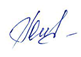 ________________О.М. Луговская24 августа 2023 г.  Группа раннего возраста № 6 «Непоседы»Группа раннего возраста № 6 «Непоседы»Группа раннего возраста № 6 «Непоседы»Группа раннего возраста № 6 «Непоседы»Группа раннего возраста № 6 «Непоседы»ПонедельникВторникСредаЧетвергПятницаОО «Познавательное развитие»Основы экологического воспитанияI подгруппа: 9.00 - 9.10II подгруппа: 9.15 - 9.25ОО «Познавательное развитие»Сенсорное развитиеI подгруппа: 9.00 - 9.10II подгруппа: 9.15 - 9.25ОО «Художественно-эстетическое развитие» РисованиеI подгруппа: 9.00 - 9.10II подгруппа: 9.15 - 9.25ОО «Речевое развитие»  Развитие речи   I подгруппа: 9.00 - 9.10                             II подгруппа: 9.15 - 9.25ОО «Художественно-эстетическое развитие» Лепка / КонструированиеI подгруппа: 9.00 - 9.10                                             II подгруппа: 9.15 - 9.25ОО «Физическое развитие»Физическая культураI подгруппа: 9.30 - 9.40II подгруппа: 9.45 - 9.55ОО «Художественно-эстетическое развитие»Музыка                                              I подгруппа: 9.30 - 9.40II подгруппа: 9.45 - 9.55ОО «Физическое развитие»Физическая культураI подгруппа: 9.30 - 9.40II подгруппа: 9.45 - 9.55ОО «Художественно-эстетическое развитие»Музыка                                             I подгруппа: 9.30 - 9.40II подгруппа: 9.45 - 9.55ОО «Физическое развитие»Формирование основ здорового образа жизниI подгруппа: 9.30 - 9.40II подгруппа: 9.45 - 9.55Младшая группа № № 1 «Лучики»Младшая группа № № 1 «Лучики»Младшая группа № № 1 «Лучики»Младшая группа № № 1 «Лучики»Младшая группа № № 1 «Лучики»ПонедельникВторникСредаЧетвергПятницаОО «Познавательное развитие»Основы экологического воспитания9.00 - 9.15ОО «Физическое развитие»Физическая культура9.00 - 9.15ОО «Речевое развитие»Развитие речи9.00 - 9.15ОО «Физическое развитие»Физическая культура9.00 - 9.15ОО «Социально-коммуникативное развитие» / ОО «Физическое развитие»Основы безопасного поведения / Основы здорового образа жизни9.00 - 9.15ОО «Художественно-эстетическое развитие»Музыка9.35 - 9.50ОО «Познавательноеразвитие»Математические представления9.25 - 9.40ОО «Художественно-эстетическое развитие»Музыка9.35 - 9.50ОО «Художественно-эстетическое развитие»Рисование / Народное декоративно-прикладное искусство  9.25 - 9.40ОО «Художественно-эстетическое развитие»Лепка / Конструирование / Аппликация                                   9.25 - 9.40Средняя группа № 3 «Пчелки»Средняя группа № 3 «Пчелки»Средняя группа № 3 «Пчелки»Средняя группа № 3 «Пчелки»Средняя группа № 3 «Пчелки»ПонедельникВторникСредаЧетвергПятницаОО «Физическое развитие»Физическая культура9.00 - 9.20ОО «Речевое развитие»Развитие речи / Подготовка к обучению грамоте                                              9.00 - 9.20ОО «Познавательное развитие»Математические представления9.00 - 9.20ОО «Художественно-эстетическое развитие»Музыка9.00 - 9.20ОО «Художественно-эстетическое развитие»Лепка / Конструирование / Аппликация9.00 - 9.20ОО «Художественно-эстетическое развитие»Рисование / Народное декоративно-прикладное искусство                           9.30 - 9.50ОО «Художественно-эстетическое развитие»Музыка9.30 - 9.50ОО «Физическое развитие»Физическая культура                          9.35 - 9.55ОО «Познавательное   развитие» Основы экологического воспитания /Факультатив «Якутия – край мой родной» 9.30 - 9.50ОО «Физическое развитие»Обучение плаванию                                    9.35 - 9.55Средняя группа № 2 «Знайки»Средняя группа № 2 «Знайки»Средняя группа № 2 «Знайки»Средняя группа № 2 «Знайки»Средняя группа № 2 «Знайки»ПонедельникВторникСредаЧетвергПятницаОО «Познавательное развитие»Основы экологического воспитания 9.00 - 9.20ОО «Художественно-эстетическое развитие»Музыка9.00 - 9.20ОО «Физическое развитие»Физическая культура                                9.00 - 9.20ОО «Речевое развитие»Развитие речи / Подготовка к обучению грамоте                                      9.00 - 9.20ОО «Физическое развитие»Физическая культура                           9.00 - 9.20ОО «Художественно-эстетическое развитие»Рисование / Народное декоративно-прикладное искусство                                  9.30 - 9.50ОО «Физическое развитие»Обучение плаванию                                     9.35 - 9.55ОО «Познавательное развитие»Математические представления                                          9.30 - 9.50ОО «Художественно-эстетическое развитие»Музыка                                                              9.30 - 9.50ОО «Художественно-эстетическое развитие»Лепка / Конструирование / Аппликация                                       9.30 - 9.50Старшая группа № 5 «Звездочка»Старшая группа № 5 «Звездочка»Старшая группа № 5 «Звездочка»Старшая группа № 5 «Звездочка»Старшая группа № 5 «Звездочка»ПонедельникВторникСредаЧетвергПятницаОО «Художественно-эстетическое развитие»Музыка9.00 - 9.25ОО «Познавательное развитие»Математические представления                                           9.00 - 9.25ОО «Художественно-эстетическое развитие»Музыка9.00 - 9.25ОО «Речевое развитие»Развитие речи                                            9.00 - 9.25ОО «Социально-коммуникативное развитие» / ОО «Физическое развитие»Основы безопасного поведения / Факультатив «Я и моё здоровье» 9.00 - 9.25ОО «Физическое развитие»Обучение плаванию                                     10.20 - 10.45ОО «Физическое развитие»Физическая культура9.40 - 10.05ОО «Физическое развитие»Обучение плаванию                                  10.20 - 10.45ОО «Физическое развитие»Физическая культура                               9.40 - 10.05ОО «Художественно-эстетическое развитие»Лепка/ Аппликация 9.35 - 10.00ОО «Познавательное развитие»Основы экологического воспитания /Факультатив «Якутия – край мой родной» 15.30-15.55ОО «Художественно-эстетическое развитие»Рисование / Народное декоративно-прикладное искусство15.30-15.55ОО «Речевое развитие»Обучение грамоте15.30-15.55ОО «Художественно-эстетическое развитие»Прикладное творчество / Конструирование15.30-15.55ОО «Физическое развитие»Физическая культура (игровая)15.30-15.55Старшая группа № 8 «Светлячок»Старшая группа № 8 «Светлячок»Старшая группа № 8 «Светлячок»Старшая группа № 8 «Светлячок»Старшая группа № 8 «Светлячок»ПонедельникВторникСредаЧетвергПятницаОО «Познавательное развитие»Основы экологического воспитания /Факультатив «Якутия – край мой родной»  9.00 - 9.25ОО «Речевое развитие»Обучение грамоте9.00 - 9.25ОО «Познавательное развитие»Математические представления9.00 - 9.25ОО «Речевое развитие»Развитие речи9.00 - 9.25ОО «Социально-коммуникативное развитие» / ОО «Физическое развитие»Основы безопасного поведения / Факультатив «Я и моё здоровье» 9.00 - 9.25ОО «Физическое развитие»Физическая культура9.40 - 10.05ОО «Физическое развитие»Обучение плаванию10.20 - 10.45ОО «Художественно-эстетическое развитие»Лепка / Конструирование9.40  - 10.05ОО «Физическое развитие»Обучение плаванию10.20 - 10.45ОО «Физическое развитие»Физическая культура9.40 - 10.05ОО «Художественно-эстетическое развитие»Рисование / Народное декоративно-прикладное искусство15.30-15.55ОО «Художественно-эстетическое развитие»Музыка15.30-15.55ОО «Физическое развитие»Физическая культура (игровая)15.30-15.55ОО «Художественно-эстетическое развитие»Музыка15.30-15.55ОО «Художественно-эстетическое развитие»Прикладное творчество /Аппликация15.30-15.55Подготовительная группа № 7 «Почемучки»Подготовительная группа № 7 «Почемучки»Подготовительная группа № 7 «Почемучки»Подготовительная группа № 7 «Почемучки»Подготовительная группа № 7 «Почемучки»ПонедельникВторникСредаЧетвергПятницаОО «Познавательное развитие»Основы экологического воспитания /Факультатив «Якутия – край мой родной»  9.00 - 9.30ОО «Физическое развитие»Обучение плаванию9.00 - 9.30ОО «Познавательное развитие»Математические представления9.00 - 9.30ОО «Физическое развитие»Обучение плаванию9.00 - 9.30ОО «Социально-коммуникативное развитие» / ОО «Физическое развитие»Основы безопасного поведения / Факультатив «Я и моё здоровье» 9.00 - 9.30ОО «Художественно-эстетическое развитие»Рисование / Народное декоративно-прикладное искусство9.40 - 10.10ОО «Речевое развитие»Развитие речи9.40 - 10.10ОО «Художественно-эстетическое развитие»Лепка / Конструирование9.40 - 10.10ОО «Речевое развитие»Обучение грамоте9.40 - 10.10ОО «Художественно-эстетическое развитие»Прикладное творчество / Аппликация9.40 - 10.10ОО «Физическое развитие»Физическая культура10.30-11.00ОО «Художественно-эстетическое развитие»Музыка10.30-11.00ОО «Физическое развитие»Физическая культура10.30 - 11.00ОО «Художественно-эстетическое развитие»Музыка10.30-11.00ОО «Физическое развитие»Физическая культура (игровая)10.30 - 11.00Подготовительная группа № 4 «Фиксики»Подготовительная группа № 4 «Фиксики»Подготовительная группа № 4 «Фиксики»Подготовительная группа № 4 «Фиксики»Подготовительная группа № 4 «Фиксики»ПонедельникВторникСредаЧетвергПятницаОО «Физическое развитие»Обучение плаванию9.00 - 9.30ОО «Познавательноеразвитие»Математические представления9.00 - 9.30ОО «Физическое развитие»Обучение плаванию9.00 - 9.30ОО «Познавательное развитие»Основы экологического воспитания /Факультатив «Якутия – край мой родной» 9.00 - 9.30ОО «Социально-коммуникативное развитие» / ОО «Физическое развитие»Основы безопасного поведения / Факультатив «Я и моё здоровье»9.00 - 9.30ОО «Речевое развитие»Обучение грамоте9.40 - 10.10ОО «Художественно-эстетическое развитие»Лепка /Конструирование9.40 - 10.10ОО «Речевое развитие»Развитие речи9.40 - 10.10ОО «Художественно-эстетическое развитие»Рисование / Народное декоративно-прикладное искусство9.40 - 10.10ОО «Художественно-эстетическое развитие»Прикладное творчество /Аппликация9.40 - 10.10ОО «Художественно-эстетическое развитие»Музыка10.30-11.00ОО «Физическое развитие»Физическая культура10.30 - 11.00ОО «Художественно-эстетическое развитие»Музыка10.30-11.00ОО «Физическое развитие»Физическая культура10.30 - 11.00ОО «Физическое развитие»Физическая культура (игровая)10.30 - 11.00От 1,5 до 4 летОт 1,5 до 4 летОт 1,5 до 4 летОт 1,5 до 4 летОт 1,5 до 4 летПонедельникВторникСредаЧетвергПятницаОО «Познавательное развитие»Основы экологического воспитания /Факультатив «Якутия – край мой родной» 9.00-9.1019.00-9.152ОО «Познавательное развитие»Математические представления9.00-9.1019.00-9.152ОО «Художественно-эстетическое развитие» Рисование9.00-9.1019.00-9.152ОО «Речевое развитие»  Подготовка к обучению грамоте / Развитие речи 9.00-9.1019.00-9.152ОО «Художественно-эстетическое развитие» Лепка / Конструирование9.00-9.1019.00-9.152ОО «Физическое развитие»Физическая культура9.30-9.4019.30-9.452ОО «Художественно-эстетическое развитие»Музыка                                              9.30-9.4019.30-9.452ОО «Физическое развитие»Физическая культура9.30-9.4019.30-9.452ОО «Художественно-эстетическое развитие»Музыка                                             9.30-9.4019.30-9.452ОО «Социально-коммуникативное развитие» / ОО «Физическое развитие»Основы безопасного поведения / Основы здорового образа жизни9.25-9.3519.40-10.052От 4 до 8 летОт 4 до 8 летОт 4 до 8 летОт 4 до 8 летОт 4 до 8 летПонедельникВторникСредаЧетвергПятницаОО «Познавательное развитие»Основы экологического воспитания /Факультатив «Якутия – край мой родной» 9.00 - 9.2019.00 - 9.2529.00 - 9.303ОО «Речевое развитие»Подготовка к обучению грамоте / 9.00 - 9.2019.00 - 9.2529.00 - 9.303ОО «Познавательное развитие»Математические представления9.00 - 9.2019.00 - 9.2529.00 - 9.303ОО «Речевое развитие»Развитие речи9.00 - 9.2019.00 - 9.2529.00 - 9.303ОО «Социально-коммуникативное развитие» / ОО «Физическое развитие»Основы безопасного поведения / Основы здорового образа жизни9.00 - 9.2019.00 - 9.2529.00 - 9.303ОО «Художественно-эстетическое развитие»Рисование / Народное декоративно-прикладное искусство9.40 - 10.0019.40 -10.0529.40 - 10.103ОО «Физическое развитие»Физическая культура9.40 - 10.0019.40 - 10.0529.40 - 10.103ОО «Художественно-эстетическое развитие»Музыка9.40 - 10.0019.40 - 10.0529.40 - 10.103ОО «Физическое развитие»Физическая культура9.40 - 10.0019.40 - 10.0529.40 -10.103ОО «Художественно-эстетическое развитие»Музыка9.40 - 10.0019.40 - 10.0529.40 - 10.103ОО «Художественно-эстетическое развитие»Лепка /Конструирование15.30 - 15.50115.30 - 15.55215.30 - 16.003ОО «Физическое развитие»Физическая культура (игровая)15.30 - 15.50215.30 – 16.003ОО «Художественно-эстетическое развитие»Прикладное творчество /Аппликация15.30 - 15.50115.30 - 15.55215.30 - 16.003